ASSUNTO :. INDICO PARA QUE O DEPARTAMENTO COMPETENTE, QUE SEJA REALIZADO LIMPEZA E REVITALIZAÇÃO DA PRAÇA JOSÉ BENEDITO DE MORAES LOCALIZADA NO JARDIM SILVANIA.DESPACHO:.   SALA DAS SESSÕES ____/____/_____ PRESIDENTE DA MESA    INDICAÇÃO Nº  , DE 2019SENHOR PRESIDENTE,SENHORES VEREADORES,INDICO ao Exmo Senhor Prefeito Municipal para que o departamento competente, que seja realizado limpeza e revitalização da Praça José Benedito de Moraes localizada no Jardim Silvania.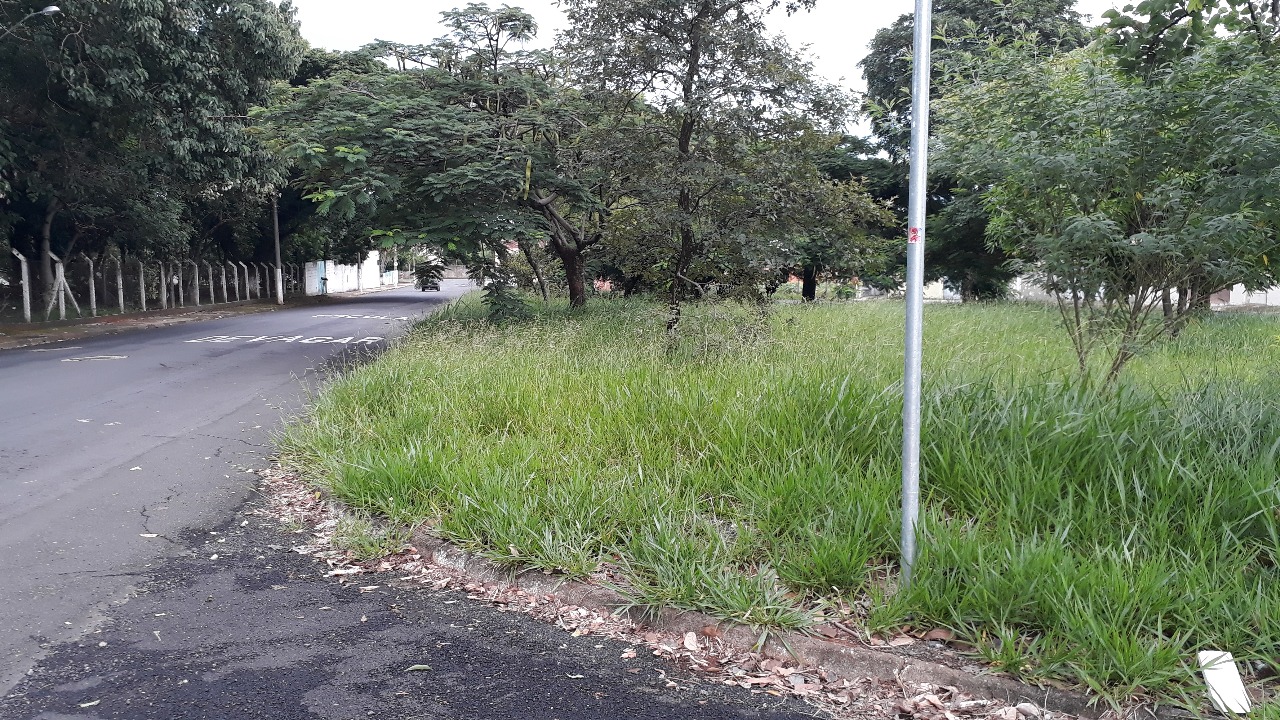 SALA DAS SESSÕES “VEREADOR SANTO RÓTOLLI”, aos 21 de fevereiro de 2019.VEREADOR LUIS ROBERTO TAVARES              